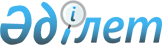 Об утверждении стандартов государственных услуг в области технической инспекцииПриказ Министра сельского хозяйства Республики Казахстан от 6 мая 2015 года № 4-3/421. Зарегистрирован в Министерстве юстиции Республики Казахстан 24 июля 2015 года № 11766.       В соответствии с подпунктом 1) статьи 10 Закона Республики Казахстан от 15 апреля 2013 года "О государственных услугах", ПРИКАЗЫВАЮ:      1. Утвердить:       1) стандарт государственной услуги "Выдача удостоверений на право управления тракторами и изготовленными на их базе самоходными шасси и механизмами, самоходными сельскохозяйственными, мелиоративными и дорожно-строительными машинами и механизмами, а также специальными машинами повышенной проходимости" согласно приложению 1 к настоящему приказу;      2) исключен приказом Заместителя Премьер-Министра РК - Министра сельского хозяйства РК от 08.02.2017 № 56 (вводится в действие по истечении десяти календарных дней после дня его первого официального опубликования).
       3) стандарт государственных услуг "Выдача регистрационного документа (дубликата) и государственного номерного знака для тракторов и изготовленных на их базе самоходных шасси и механизмов, самоходных сельскохозяйственных, мелиоративных и дорожно-строительных машин, а также специальных машин повышенной проходимости" согласно приложению 3 к настоящему приказу;       4) стандарт государственной услуги "Государственная регистрация залога тракторов и изготовленных на их базе самоходных шасси и механизмов, прицепов к ним, включая прицепы со смонтированным специальным оборудованием, самоходных, сельскохозяйственных, мелиоративных и дорожно-строительных машин и механизмов, а также специальных машин повышенной проходимости" согласно приложению 4 к настоящему приказу;       5) стандарт государственной услуги "Проведение ежегодного государственного технического осмотра тракторов и изготовленных на их базе самоходных шасси и механизмов, прицепов к ним, включая прицепы со смонтированным специальным оборудованием, самоходных сельскохозяйственных, мелиоративных и дорожно-строительных машин и механизмов, а также специальных машин повышенной проходимости" согласно приложению 5 к настоящему приказу;       6) стандарт государственной услуги "Предоставление информации об отсутствии (наличии) обременений тракторов и изготовленных на их базе самоходных шасси и механизмов, прицепов к ним, включая прицепы со смонтированным специальным оборудованием, самоходных сельскохозяйственных, мелиоративных и дорожно-строительных машин и механизмов, а также специальных машин повышенной проходимости" согласно приложению 6 к настоящему приказу.      2. Департаменту производства и переработки растениеводческой продукции и фитосанитарной безопасности Министерства сельского хозяйства Республики Казахстан в установленном законодательством порядке обеспечить:      1) государственную регистрацию настоящего приказа в Министерстве юстиции Республики Казахстан;      2) в течение десяти календарных дней после государственной регистрации настоящего приказа в Министерстве юстиции Республики Казахстан направление его копии на официальное опубликование в периодические печатные издания и в информационно-правовую систему "Әділет";      3) размещение настоящего приказа на интернет-ресурсе Министерства сельского хозяйства Республики Казахстан.      3. Контроль за исполнением настоящего приказа возложить на курирующего вице-министра сельского хозяйства Республики Казахстан.      4. Настоящий приказ вводится в действие по истечении двадцати одного календарного дня после дня его первого официального опубликования.       "СОГЛАСОВАН"          Министр по инвестициям и развитию          Республики Казахстан          _________ А. Исекешев         19 июня 2015 года       СОГЛАСОВАН"          Министр национальной экономики          Республики Казахстан          __________ Е. Досаев         9 июня 2015 годаСтандарт государственной услуги "Выдача регистрационного документа (дубликата) и государственного номерного знака для тракторов и изготовленных на их базе самоходных шасси и механизмов, самоходных сельскохозяйственных, мелиоративных и
дорожно-строительных машин, а также специальных машин повышенной проходимости"
1. Общие положения      1. Государственная услуга "Выдача регистрационного документа (дубликата) и государственного номерного знака для тракторов и изготовленных на их базе самоходных шасси и механизмов, самоходных сельскохозяйственных, мелиоративных и дорожно-строительных машин, а также специальных машин повышенной проходимости" (далее – государственная услуга).      2. Стандарт государственной услуги (далее – стандарт) разработан Министерством сельского хозяйства Республики Казахстан (далее – Министерство).      3. Государственная услуга оказывается местными исполнительными органами областей, городов Астана и Алматы, районов и городов областного значения (далее – услугодатель).      Прием заявления и выдача результата оказания государственной услуги осуществляется через:      1) через канцелярию услугодателя;      2) веб-портал "электронного правительства" www.egov.kz, www.elicense.kz (далее – портал).2. Порядок оказания государственной услуги      4. Сроки оказания государственной услуги:      1) со дня сдачи пакета документов услугодателю, а также при обращении на портал – 15 (пятнадцать) календарных дней;      2) максимально допустимое время ожидания для сдачи пакета документов – 30 (тридцать) минут;      3) максимально допустимое время обслуживания – 30 (тридцать) минут.       При несоответствии представляемых документов требованиям настоящего Стандарта заявителю отказывается в приеме документов. По требованию заявителя ему в день приема документов выдается мотивированное письменное подтверждение отказа в приеме документов.       5. Форма оказания государственной услуги: электронная (частично автоматизированная) или бумажная.       6. Результат оказания государственной услуги – выдача регистрационного документа (дубликата) и государственного номерного знака для тракторов и изготовленных на их базе самоходных шасси и механизмов, самоходных сельскохозяйственных, мелиоративных и дорожно-строительных машин, а также специальных машин повышенной проходимости.      Форма предоставления результата оказания государственной услуги: бумажная.      Сведения о выданных разрешениях услугодателем вносятся в информационную систему "Государственная база данных "Е-лицензирование".      7. Государственная услуга оказывается на платной основе физическим и юридическим лицам (далее – услугополучатель).       За оказание государственной услуги услугополучатель оплачивает в бюджет государственную пошлину в порядке, установленном Кодексом Республики Казахстан от 10 декабря 2008 года "О налогах и других обязательных платежах в бюджет (Налоговый кодекс)".      Размер государственной пошлины составляет:      1) за выдачу технического паспорта на машину – 50 процентов, установленного на день оплаты государственной пошлины;      2) за регистрацию (перерегистрацию) – 25 процентов;      3) за выдачу государственного регистрационного номерного знака на машину – 100 процентов.      8. График работы:       1) услугодателя – с понедельника по пятницу включительно с 9.00 часов до 18.30 часов с перерывом на обед с 13.00 часов до 14.30 часов, кроме выходных и праздничных дней, согласно трудовому законодательству Республики Казахстан.      Прием заявления и выдача результата оказания государственной услуги – с 9.00 до 17.30 часов с перерывом на обед с 13.00 до 14.30 часов.      Государственная услуга оказывается в порядке очереди, без предварительной записи и ускоренного обслуживания;      2) портала – круглосуточно, за исключением технических перерывов в связи с проведением ремонтных работ (при обращении услугополучателя после окончания рабочего времени, в выходные и праздничные дни согласно трудовому законодательству Республики Казахстан прием заявлений и выдача результатов оказания государственной услуги осуществляется следующим рабочим днем).      9. Перечень документов, необходимых для оказания государственной услуги при обращении услугополучателя либо его представителя:      1) при обращении к услугодателю:      для осуществления государственной регистрации машин физические или юридические лица (далее – заявитель) представляют в регистрационный пункт:       заявления по формам, согласно приложениям 1 или 2 к настоящим Стандартам;       для физических лиц - копию и оригинал документа, удостоверяющего личность и адресная справка заявителя;       для юридических лиц - копии учредительных документов, свидетельства или справки о регистрации (перерегистрации) юридического лица, заверенные печатью юридического лица;      документ об уплате сборов за государственную регистрацию транспортных средств, а также их перерегистрацию или за выдачу дубликата документа, удостоверяющего государственную регистрацию;      машину, за исключением случаев:      ее утилизации (выбраковка, списание);      при наличии объективных обстоятельств, препятствующих предоставлению машины в регистрационный пункт для осмотра (поломка, не позволяют габариты и (или) технические характеристики), допускается предоставление акта технического осмотра машин, составленного инженером-инспектором по местонахождению машины, при этом срок действия такого акта составляет тридцать календарных дней;      оригинал и копию договора (купли-продажи, обмена, дарения, займа), решение суда или иные документы, подтверждающие право собственности или простая форма сделки, а при сделке совершенной между физическими лицами, за исключением крестьянских (фермерских хозяйств) - простая форма сделки;      документ, подтверждающий оплату государственных пошлин за регистрационный документ машины и номерной знак;       копию декларации на товары (таможенная декларация), заверенную органом государственных доходов.       В случаях осуществления представителями регистрационных действий от имени собственника или владельца, помимо документов, установленных настоящим пунктом, в регистрационный пункт представляются документы, удостоверяющие полномочия представлять интересы собственника или владельца.      В случаях, если государственной регистрации подлежит машина, ранее находившаяся на государственной регистрации в Республике Казахстан, то, помимо документов, установленных настоящим пунктом, в регистрационный пункт представляется прежний регистрационный документ, однако непредставление данного документа не является основанием для отказа в произведении государственной регистрации.      Для осуществления регистрационных действий, включая регистрацию машин, на лиц, не являющихся собственниками, помимо документов, установленных для физических и юридических лиц, инициаторы регистрационных действий представляют в регистрационный пункт оригинал и копию договоров (аренды, субаренды, лизинга, сублизинга, заклада) и акта приема-передачи машины или иной документ, подтверждающий право владения на машину. Также инициаторы регистрационных действий представляют письменное согласие собственника машины на совершение соответствующего регистрационного действия, подписанное собственником (для физических лиц) или первым руководителем юридического лица, заверенное печатью (для юридических лиц).      В случае, если машина, подвергающаяся регистрационным действиям, находится в общей собственности, то в регистрационных документах отражаются все собственники и все документы подаются от имени всех собственников машины. Основанием для отчуждения общей собственности физических лиц является нотариально засвидетельствованная сделка.       В случаях, когда собственниками являются несовершеннолетние граждане, не достигшие 14-летнего возраста, регистрационные действия от их имени совершаются родителями (усыновителями) или органами опеки и попечительства с представлением свидетельства о рождении.      В случаях, когда собственниками являются лица в возрасте от 14 до 18 лет, регистрационные действия совершаются этими лицами с письменного согласия родителей (усыновителей) или органов опеки и попечительства с представлением свидетельства о рождении.      Регистрация машин, приобретенных юридическими и физическими лицами через аукционы и торговые биржи, производится после представления в регистрационный пункт протокола аукциона и договора купли-продажи, заверенных соответствующими печатями и подписями уполномоченных лиц.      При регистрации (временной регистрации), перерегистрации, снятии с регистрационного учета машин необходимые документы представляются в регистрационный пункт, где осуществляется проверка документов на соответствие требованиям настоящего Стандарта и вносится соответствующая запись в книгу учета входящих документов.      По окончании приема документов заявителю выдается копия заявления с отметкой о принятии необходимых документов.      2) при обращении через портал:       заявление в форме электронного документа, согласно приложениям 1 и 2 к настоящему стандарту;      электронную копию регистрационного документа на машину (технический паспорт).      Сведения документа, удостоверяющего личность, о государственной регистрации (перерегистрации) юридического лица услугодатель получает из соответствующих государственных информационных систем через шлюз "электронного правительства".      При сдаче услугополучателем всех необходимых документов:      услугодателю – подтверждением принятия заявления на бумажном носителе является отметка на его копии с указанием даты и времени приема пакета документов;      через портал – в "личном кабинете" услугополучателя отображается статус о принятии запроса для оказания государственной услуги.      Сноска. В подпункт 1) пункта 9 внесены изменения на казахском языке, текст на русском языке не меняется приказом Заместителя Премьер-Министра РК - Министра сельского хозяйства РК от 01.07.2017 № 278 (вводится в действие по истечении десяти календарных дней после дня его первого официального опубликования).
3. Порядок обжалования решений, действий (бездействия) услугодателей и (или) их должностных лиц по вопросам оказания государственных услуг      10. Обжалование решений, действий (бездействия) услугодателя и (или) его должностных лиц по вопросам оказания государственных услуг: жалоба подается на имя руководителя соответствующего услугодателя по адресам, указанным в пункте 13 настоящего стандарта.       Жалоба подается в письменной форме по почте или в электронном виде в случаях, предусмотренных законодательством Республики Казахстан, либо нарочно через канцелярию услугодателя.      В жалобе:      1) физического лица – указываются его фамилия, имя, отчество (при его наличии), почтовый адрес;       2) юридического лица – его наименование, почтовый адрес, исходящий номер и дата.       Жалоба подписывается услугополучателем.       Подтверждением принятия жалобы является ее регистрация (штамп, входящий номер и дата) в канцелярии услугодателя с указанием фамилии и инициалов лица, принявшего жалобу, срок и место получения ответа на поданную жалобу.       Жалоба услугополучателя, поступившая в адрес услугодателя, подлежит рассмотрению в течение пяти рабочих дней со дня ее регистрации.       Мотивированный ответ о результатах рассмотрения жалобы направляется услугополучателю посредством почтовой связи либо выдается нарочно в канцелярии услугодателя.        При обращении через Портал информацию о порядке обжалования можно получить по телефону Единого контакт-центра 1414.      При отправке жалобы через Портал услугополучателю из "личного кабинета" доступна информация об обращении, которая обновляется в ходе обработки обращения услугодателем (отметки о доставке, регистрации, исполнении, ответ о рассмотрении или отказе в рассмотрении жалобы).       В случае несогласия с результатами оказанной государственной услуги, услугополучатель может обратиться с жалобой в уполномоченный орган по оценке и контролю за качеством оказания государственных услуг.      Жалоба услугополучателя, поступившая в адрес уполномоченного органа по оценке и контролю за качеством оказания государственных услуг, подлежит рассмотрению в течение пятнадцати рабочих дней со дня ее регистрации.       11. В случае несогласия с результатами оказанной государственной услуги услугополучатель обращается в суд в соответствии с подпунктом 6) пункта 1 статьи 4 Закона Республики Казахстан от 15 апреля 2013 года "О государственных услугах".4. Иные требования с учетом особенностей оказания государственной услуги, в том числе оказываемой в электронной форме      12. Для оказания государственной услуги создаются условия для ожидания и подготовки необходимых документов (кресла для ожидания, места для заполнения документов оснащаются стендами с перечнем необходимых документов и образцами их заполнения).      13. Адреса мест оказания государственной услуги размещены на:      1) интернет-ресурсе соответствующего услугодателя;      2) интернет-ресурсе Министерства – www.minagri.gov.kz.      14. Услугополучатель не имеет возможность получения государственной услуги в электронной форме через портал при условии наличия ЭЦП.      15. Услугополучатель не имеет возможность получения информации о порядке и статусе оказания государственной услуги в режиме удаленного доступа посредством "личного кабинета" портала, а также единого контакт- центра по вопросам оказания государственных услуг.      16. Контактные телефоны справочных служб по вопросам оказания государственной услуги указаны на интернет-ресурсе www.minagri.gov.kz единый контакт-центр по вопросам оказания государственных услуг: 1414.       Форма                  (для физических лиц)      В _____________________________________________________________      (местный исполнительный орган)            от гражданина _________________________________________________                               фамилия, имя, отечество (при его наличии)      Год рождения _________, проживающего __________________________      место работы __________________________________________________      (указывается адрес места жительства)            паспорт (удостоверение личности) № ____________________________      ИИН ___________________________________________________________      место работы __________________________________________________ ЗАЯВЛЕНИЕ      Прошу _______________________________________________________________      (излагается суть просьбы и основание)      _____________________________________________________________________      _____________________________________________________________________      Тип машины ______________________________ марка _____________________      год выпуска ____________ завод-изготовитель _________________________      заводской № ____________________ двигатель марка ____________________      номерной знак ________________, № технического паспорта _____________      К заявлению прилагаю следующие документы:      _____________________________________________________________________      _____________________________________________________________________      "  " 20 год _____________________                                                              (подпись)      Служебные отметки инженера-инспектора:      Регистрационные данные машины соответствуют указанным в заявлении      " " 20 год _____________________      (подпись)      Выданы: номерной знак _______________________________________________      технический паспорт серии ________________ № ________________________      "  " 20  год ________________________________________________________      подпись инженера-инспектора       Форма                  (для юридических лиц)      _____________________________________________________________________      (местный исполнительный орган) ЗАЯВЛЕНИЕ      Прошу _______________________________________________________________      (излагается сущность дела)      _____________________________________________________________________      на основании следующих прилагаемых к заявлению документов:      1. __________________________________________________________________      2. __________________________________________________________________      3. __________________________________________________________________      __________________________________________________________________      Данные:      1. Тип машины ________________________2. Марка ______________________      3. Год выпуска_____________4.  Завод-изготовитель ___________________      _____________________________________________________________________      5. Заводской № машины _______________6. Двигатель марка _____________      7. Оформление доверяется произвести _________________________________      _____________________________________________________________________      (фамилия, имя, отечество (при его наличии)      Подпись собственника (владельца)_____________________________________      Отметка инженера-инспектора _________________________________________      Выданы Номерной знак ________________________________________________      Технический паспорт серия _____________ № ___________________________      " " 20 год ______________________________________      (подпись инженера-инспектораМинистр сельского хозяйстваРеспублики КазахстанА. МамытбековПриложение 3
к приказу Министра сельского хозяйства
Республики Казахстан
от 6 мая 2015 года № 4-3/421Приложение 1
к стандарту государственной услуги
"Выдача регистрационного документа
(дубликата) и государственного номерного
знака для тракторов и изготовленных на их базе
самоходных шасси и механизмов, самоходных
сельскохозяйственных, мелиоративных и
дорожно-строительных машин, а также специальных
машин повышенной проходимости"Приложение 2
к стандарту государственной услуги
"Выдача регистрационного документа
(дубликата) и государственного номерного
знака для тракторов и изготовленных на их базе
самоходных шасси и механизмов, самоходных
сельскохозяйственных, мелиоративных и
дорожно-строительных машин, а также специальных
машин повышенной проходимости"